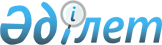 О Консультативном комитете по электроэнергетикеРешение Коллегии Евразийской экономической комиссии от 28 июня 2012 года № 194.
      В соответствии со статьей 19 Договора о Евразийской экономической комиссии от 18 ноября 2011 года Коллегия Евразийской экономической комиссии решила:
      1. Создать Консультативный комитет по электроэнергетике.
      2. Утратил силу решением Коллегии Евразийской экономической комиссии от 11.11.2019 № 193 (вступает в силу по истечении 30 календарных дней с даты его официального опубликования).


       3. Утратил силу распоряжением Коллегии Евразийской экономической комиссии от 24.02.2015 № 9 (вступает в силу по истечении 10 календарных дней с даты его официального опубликования). 
      4. Настоящее Решение вступает в силу по истечении тридцати календарных дней со дня его официального опубликования. ПОЛОЖЕНИЕ О КОНСУЛЬТАТИВНОМ КОМИТЕТЕ ПО ЭЛЕКТРОЭНЕРГЕТИКЕ
      Сноска. Положение утратило силу решением Коллегии Евразийской экономической комиссии от 11.11.2019 № 193 (вступает в силу по истечении 30 календарных дней с даты его официального опубликования). СОСТАВ КОНСУЛЬТАТИВНОГО КОМИТЕТА ПО ЭЛЕКТРОЭНЕРГЕТИКЕ
      Сноска. Состав утратил силу распоряжением Коллегии Евразийской экономической комиссии от 24.02.2015 № 9 (вступает в силу по истечении 10 календарных дней с даты его официального опубликования).
					© 2012. РГП на ПХВ «Институт законодательства и правовой информации Республики Казахстан» Министерства юстиции Республики Казахстан
				
Председатель
В.Б. ХристенкоУТВЕРЖДЕНО
Решением Коллегии
Евразийской экономической комиссии
от 28 июня 2012 г. № 194УТВЕРЖДЕН
Решением Коллегии
Евразийской экономической комиссии
от 28 июня 2012 г. № 194